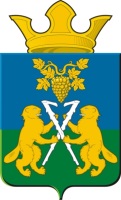 ГЛАВА  НИЦИНСКОГО СЕЛЬСКОГО ПОСЕЛЕНИЯСЛОБОДО-ТУРИНСКОГО МУНИЦИПАЛЬНОГО РАЙОНА СВЕРДЛОВСКОЙ ОБЛАСТИП О С Т А Н О В Л Е Н И Еот 16 июня   2017 года                                                 с.Ницинское                                          №  86Об установлении предельного уровня соотношениясредней заработной платы руководителей, их заместителей,главных бухгалтеров и средней заработной платы работниковмуниципальных учреждений и муниципальных предприятийНицинского сельского поселенияВ соответствии со статьей 145, 349.5 Трудового кодекса Российской Федерации, в целях упорядочения условий оплаты труда руководителей муниципальных учреждений и предприятий Ницинского сельского поселения, руководствуясь Уставом Ницинского сельского поселения,ПОСТАНОВЛЯЮ:1. Установить предельный уровень соотношения среднемесячной заработной платы руководителей, их заместителей, главных бухгалтеров и среднемесячной  заработной платы работников муниципальных учреждений и   предприятий Ницинского сельского поселения:       1) предельный уровень соотношения среднемесячной заработной платы руководителей, их заместителей, главных бухгалтеров и среднемесячной заработной платы работников муниципальных унитарных предприятий - в кратности от 1 до 3 ;       2) предельный уровень соотношения среднемесячной заработной платы руководителей, их заместителей, главных бухгалтеров и среднемесячной заработной платы работников муниципальных учреждений - в кратности от 1 до 3; 2. Соотношение средней заработной платы руководителей, их заместителей и главных бухгалтеров и средней заработной платы работников муниципальных учреждений и муниципальных предприятий, формируемых за счет всех финансовых источников, рассчитывается за календарный год.Средняя заработная плата работников учреждения рассчитывается без учета заработной платы руководителя, заместителя руководителя, главного бухгалтера.Информация о рассчитываемой за календарный год среднемесячной заработной плате руководителей, их заместителей и главных бухгалтеров размещаются в информационно-телекоммуникационной сети "Интернет" на официальных сайтах муниципальных учреждений и предприятий.3. Руководителям  муниципальных учреждений и муниципальных унитарных предприятий обеспечить внесение в установленном трудовым законодательством порядке изменений в трудовые договоры заместителей руководителя, главного бухгалтера в части условий оплаты труда с учетом предельного уровня соотношения  среднемесячной заработной платы заместителей   руководителя, главного бухгалтера  и среднемесячной  заработной платы работников муниципального учреждения или муниципального унитарного предприятия;4. Опубликовать настоящее постановление в «Информационном вестнике Ницинского сельского поселения» и разместить на официальном сайте Ницинского сельского поселения в сети Интернет.5.Контроль за исполнением настоящего постановления оставляю за собой.Глава Ницинского сельского поселения	      С.Г.Костенков